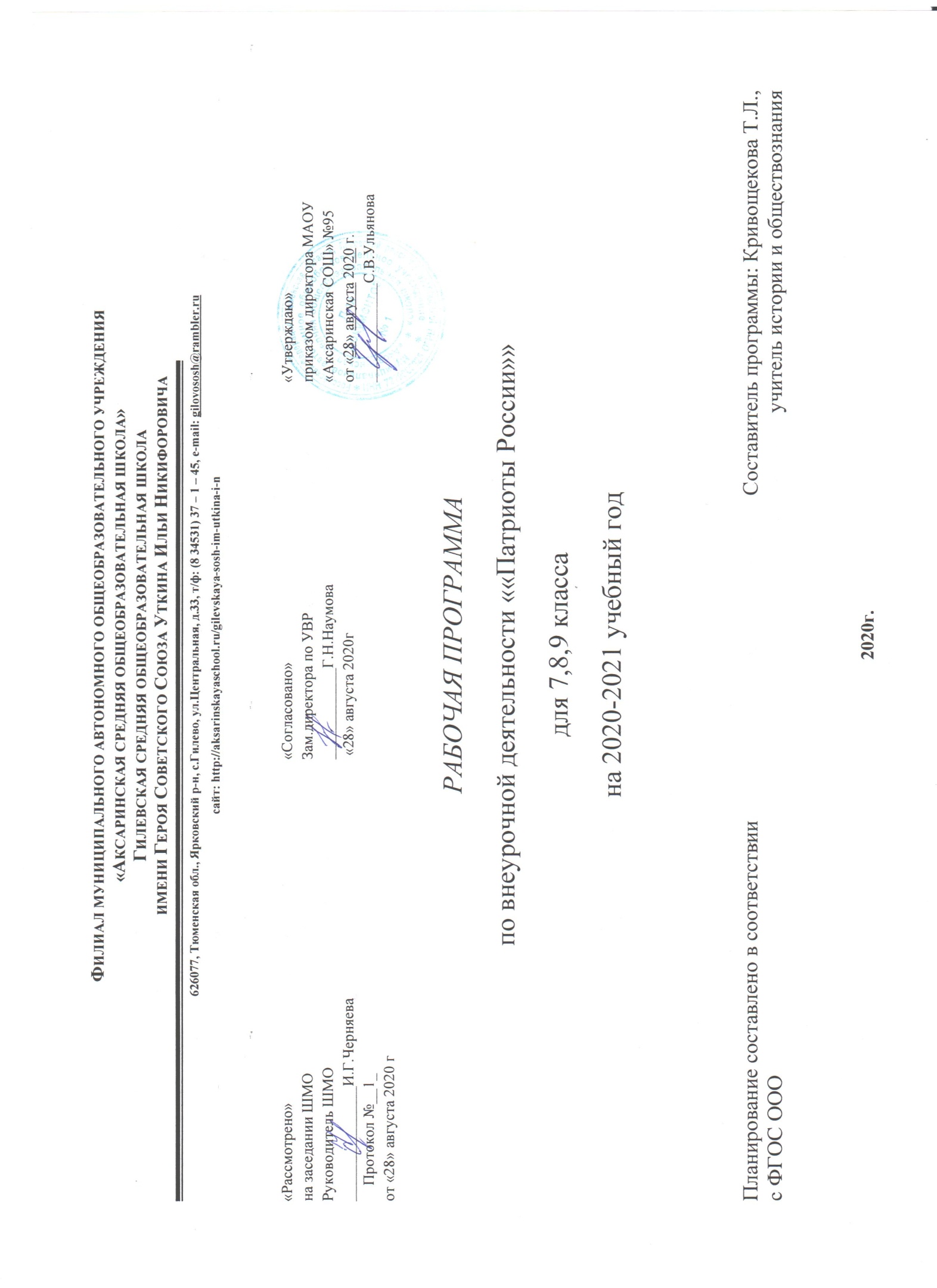 Структура рабочей программы курса внеурочной деятельности  включает разделы: 1.Планируемые  результаты освоения курса внеурочной деятельности7 класс8 класс9 классОценка достижения планируемых результатов осуществляется 1 раз в учебную четверть посредством контрольно –измерительных материалов или выполненных проектов.Система оценивания: оценка зачетных работ осуществляется по системе: «зачет», «незачет».2.Содержание курса внеурочной деятельности с указанием форм организации и видов деятельности.7 класс8 класс9 класс1Планируемые  результаты освоения курса внеурочной деятельности.2Содержание курса внеурочной деятельности с указанием форм организации и видов деятельности3Тематическое планирование с указанием количества часов, отводимых на освоение каждой темыПредметные ЛичностныеМетапредметные Обучающиеся научатся: усвоение  сведений о правах и свободах человека, об обществе и роли человека в нем;  владение базовым понятийным аппаратом (доступным для осознания младшим школьником), необходимым для получения дальнейшего правового образования.  владение навыками устанавливать и выявлять причинно-следственные связи в социуме;Обучающиеся  получат возможность научиться:овладение основами правовой грамотности, правилами правового и нравственного поведения;  умение пользоваться картой (в определении границ России, крупных ее городов), рассказывать о родной стране, столице; называть Основной закон нашей страны, приводить примеры достопримечательностей родного края;  умение рассказывать о важнейших событиях в истории России; находить на исторической и современной картах России места исторических событий; приводить примеры исторических и культурных памятников страны.воспитание российской гражданской идентичности: патриотизма, любви и уважения к Отечеству, чувства гордости за свою Родину, прошлое и настоящее многонационального народа России;формирование целостного мировоззрения, соответствующего современному уровню развития науки и общественной практики;освоение социальных норм, правил поведения, ролей и форм социальной жизни в группах и сообществах, включая взрослые и социальные сообщества;развитие морального сознания и компетентности в решении моральных проблем на основе личностного выбора, формирование нравственных чувств и нравственного поведения, осознанного отношения к собственным поступкам;формирование  коммуникативной  компетентности  в  общении и сотрудничестве	со	сверстниками,	детьми старшего и младшего возраста в процессе образовательной, обществен- но полезной, учебно-исследовательской, творческой и других видов деятельности;формирование ценности здорового и безопасного образа жизни;формирование основ экологической культуры, соответствующей современному уровню экологического мышления;осознание значения семьи в жизни человека и общества, принятия ценностей семейной жизни;развитие эстетического сознания через освоение художественного наследия народов России и мира, творческой деятельности эстетического характера.Регулятивные УУДставить новые задачи в сотрудничестве с учителем;выбирать действия в соответствии с поставленной задачей и условиями ее реализации;составить план и последовательность действий;использовать речь для регуляции своего действия;предвидеть возможности получения конкретного результата;осуществлять контроль по результату действия;адекватно воспринимать предложения учителя, товарищей по исправлению допущенных ошибок;устанавливать соответствие полученного результата поставленной цели.Познавательные УУД: осознанно и произвольно строить сообщения в устной и письменной форме, в том числе и творческого характера;оценка информации;установление причинно-следственных связей;умение определять понятия, создавать обобщения, устанавливать аналогии, классифицировать, самостоятельно выбирать основания и критерии для классификации, устанавливать причинно-следственные связи, строить логическое рассуждение, умозаключение (индуктивное, дедуктивное, по аналогии) и делать выводы;умение создавать, применять и преобразовывать знаки и символы, модели и схемы для решения учебных и познавательных задач;построение рассуждения.Коммуникативные УУД: организовывать учебное сотрудничество и совместную деятельность с учителем и сверстниками; работать индивидуально и в группе: находить общее решение и разрешать конфликты на основе согласования позиций и учета интересов; формулировать, аргументировать и отстаивать свое мнение;ставить вопросы, обращаться за помощью, формулировать свои затруднения;предлагать помощь и сотрудничество;договариваться о распределении функций и ролей в совместной деятельности;формулировать собственное мнение;разрешать конфликты на основе учета интересов и позиций всех участников.Предметные ЛичностныеМетапредметные Обучающиеся научатся:-адекватно оценивать своё поведение в жизненных ситуациях; -отвечать за свои поступки; -отстаивать свою нравственную позицию в ситуации выбора; -управлять  своими  эмоциями,  эффективно  взаимодействовать  со взрослыми и сверстниками, владеть культурой общения;  -  учащиеся  обладают  опытом  ролевого  взаимодействия  и  реализации гражданской,  патриотической  позиции,  опытом  взаимодействия  с людьми  разного  возраста,  неравнодушны  к  жизненным  проблемам других людей, умеют сочувствовать человеку, находящемуся в трудной ситуации, видеть красоту в окружающем миреОбучающиеся получают возможность научится:-ценностное  отношение  к  России,  своему  народу,  краю, государственной  символике,  законам  РФ,  старшему  поколению,  к природе; - учащиеся имеют знания о значимых страницах истории страны, о примерах исполнения гражданского и патриотического долга, о традициях и культурном достоянии своего края, о моральных нормах и правилах поведения, об этических нормах взаимоотношений в семье, между поколениями, знают традиции своей семьи и образовательного учреждения, бережно относятся к ним; -учащиеся обладают начальными представлениями о правах и обязанностях человека, гражданина, семьянина, товарища, эстетического отношения к окружающему миру и самому себеусвоение гуманистических, демократических и традиционных ценностей многонациональногороссийского общества, воспитание патриотизма, чувства ответственности перед Родиной, готовностислужить ей и защищать ее;уважение к государственным символам Российской Федерации - гербу, флагу и гимну;сформированность мировоззрения, соответствующего современному уровню развития науки иобщества,учитывающего социальное, культурное, языковое и духовное многообразие современногомира, осознание своего места в этом мире;осознание себя в качестве активного и ответственного гражданина, уважающего закон иправопорядок, правильно понимающего и выполняющего свои конституционные права иобязанности, принимающего традиционные национальные и общечеловеческие гуманистические идемократические ценности, обладающего чувством собственного достоинства;готовность и способность вести диалог с другими людьми, сформированность коммуникативныхнавыков общения и сотрудничества со сверстниками, старшими и младшими в процессеобразовательной, общественно полезной, учебной, исследовательской, творческой и других видовдеятельности;готовность и способность к саморазвитию, самовоспитанию и самообразованию, к осознанномувыбору будущей профессии, успешной профессиональной и общественной деятельности;сформированность основ экологического мышления, осознание влияния социально-экономическихпроцессов на состояние окружающей среды, приобретение опыта бережного и ответственного отношения к природе;бережное, ответственное и компетентное отношение к своему здоровью и здоровью других людей,умение оказывать первую помощь и самопомощь;принятие и реализация ценностей здорового и разумного образа жизни, потребность в физического самосовершенствовании и спортивно-оздоровительной деятельности, неприятие курения,употребления алкоголя и наркотиков;осознание значения семьи в жизни человека и общества;сформированность антиэкстремистского и антитеррористического мышления и поведения.Регулятивные УУДв сотрудничестве с учителем ставить новые учебные задачи; определять и формулировать цель деятельности, составлять план действий по решению проблемы (задачи); учиться обнаруживать и формулировать учебную проблему совместно с учителем, выбирать тему проекта с помощью учителя; составлять план выполнения задач, решения проблем творческого и поискового характера, выполнения проекта совместно с учителем/самостоятельно; работая по составленному плану, использовать наряду с основными и дополнительные средства (справочная литература, сложные приборы, средства ИКТ); умение соотнести результат своей деятельности с целью и оценить его; в диалоге с учителем учиться вырабатывать критерии оценки и определять степень успешности выполнения своей работы и работы всех, исходя из имеющихся критериев, совершенствовать критерии оценки и пользоваться ими в ходе оценки и самооценки.Познавательные УУДизвлекать информацию; ориентироваться в своей системе знаний и осознавать необходимость нового знания; делать предварительный отбор источников информации для поиска нового знания; добывать новые знания (информацию) из различных источников и разными способами; самостоятельно предполагать, какая информация нужна для решения предметной учебной задачи; перерабатывать информацию для получения результата, в том числе и для создания нового продукта ( выполнять анализ, выбирать основания для сравнения, классификации объектов, устанавливать аналогии и причинно-следственные связи, выстраивать логическую цепь рассуждений, относить объекты к известным понятиям); использовать информацию в творческой деятельности под руководством учителя-консультанта.Коммуникативные УУДумение работать в группе, учитывать мнения партнёров, отличные от собственных;осуществление взаимного контроля;умение задать вопросы, обращаться за помощью;умение формулировать своё затруднение;умение предлагать помощь и сотрудничество;умение слушать собеседника;умение договариваться и приходить к общему решению;умение формулировать собственное мнение и позицию;адекватное оценивание собственного поведения и поведения окружающих.Предметные ЛичностныеМетапредметные Обучающиеся научатся: -усвоение первоначальных сведений о правах и свободах человека, об обществе и роли человека в нем;-владение базовым понятийным аппаратом (доступным для осознания младшим школьником), необходимым для получения дальнейшего правового образования.-Иметь представление о понятиях: равноправие, хороший поступок, плохой поступок, правило, закон, права человека, религия, вероисповедание,социальная помощь, Конституция, Декларация и Конвенция ООН, ребенок, государство, гражданство, социальная защита, инвалид, милосердие, родословная, здоровый образ жизни, дискриминация, раса, расизм, право, свобода, обязанность, ответственность.Обучающиеся получают возможность научится:Знание (на уровне обобщенных представлений и первоначальных понятий) значения ключевых слов, раскрывающих курс: человек, общество, гражданин России, его права и обязанности; Родина, столица, государство, государственная символика, праздники, народы, населяющие Россию (в отдельных примерах); международное сотрудничество, общечеловеческие проблемы; история, предыстория;владение навыками устанавливать и выявлять причинно-следственные связи в социуме;овладение основами правовой грамотности, правилами правового и нравственного поведения.знание (на уровне обобщенных представлений) поворотных моментов в истории Российского государства и наиболее значимых событий в истории материальной и духовной культуры России.умение пользоваться картой (в определении границ России, крупных ее городов), рассказывать о родной стране, столице; называть Основной закон нашей страны, приводить примеры достопримечательностей родного края;-умение рассказывать о важнейших событиях в истории России; находить на исторической и современной картах России места исторических событий; приводить примеры исторических и культурных памятников страны.-задуматься о сущности патриотизма, о его важности для успешного развития страны в современном мире, - выразить своё отношение к патриотизму «словесному» и «деятельностному», -осознать свою принадлежность к России, российскому народу; уважительно относиться к символам своей страны, -объяснять значение понятия «Родина», признавать важность личного участия в делах во благо Родины; -проводить самооценку своих личностных качеств и поступков, соотносить их с патриотизмом.Регулятивные УУД: учитывать выделенные учителем ориентиры действия в новом учебном материале в сотрудничестве с учителем; планировать свое действие в соответствии с поставленной задачей и условиями ее реализации, в том числе во внутреннем плане; осуществлять итоговый и пошаговый контроль по результату;Познавательные УУД: создавать образцы местной символики, проводить самостоятельно интервью, разрабатывать и представлять мири – проекты, связанные с развитием своего города, объяснять, как патриотизм может проявляться в поступках человека; умения учиться: навыках решения творческих задач и навыках поиска, анализа и интерпретации информации, добывать необходимые знания и с их помощью проделывать конкретную работу, осуществлять поиск необходимой информации для выполнения учебных заданий с использованием учебной литературы; основам смыслового чтения художественных и познавательных текстов, выделять существенную информацию из текстов разных видов;осуществлять анализ объектов с выделением существенных и несущественных признаков;Коммуникативные УУД: Учиться выполнять различные роли в группе (лидера, исполнителя, критика), умение координировать свои усилия с усилиями других, формулировать собственное мнение и позицию; договариваться и приходить к общему решению в совместной деятельности, в том числе в ситуации столкновения интересов;задавать вопросы; допускать возможность существования у людей различных точек зрения, в том числе не совпадающих с его собственной, и ориентироваться на позицию партнера в общении и взаимодействии; учитывать разные мнения и стремиться к координации различных позиций в сотрудничестве.7 класс7 класс7 класс7 класс7 класс7 классНаименование раздела /  темыСодержаниеКоличество часов Виды деятельностиФормы организации1Регулирование поведения людей в обществеРоль социальных норм в жизни общества. Какие бывают нормы? Социальные нормы и их виды. Общие признаки социальных норм. Нормы обычаевритуалы, обряды, обычаи, традиции, мифы. Нормы: религиозные, моральные, правовые, деловые. Что регулируют нормы гражданских, экономических, политических, культурных, межнациональных и международных отношений? Что главное в человеке? Понятие морали. Добро - основа нравственности. Добро и зло. Мораль. Аморальное поведение. Неизбежность торжества добра над злом. Что можно, нельзя, нужно. Десять библейских заповедей. Правила поведения в обществе. Моральные (нравственные) нормы. Моральная позиция. О совести. Совесть - «человек в тебе». Происхождение слова «совесть». Совесть и вера в Бога. Кому мешает совесть? Жизнь - высшая ценность. Смысл жизни. Конечность жизни и бессмертие. Что заставляет людей жертвовать жизнью ради высоких целей? Почему люди любят Родину? Российская идентичность. Понятие патриотизма. Патриотизм и национализм. Нация.Патриоты и националисты. Интернационализм. Правовые нормы. Понятие «право», что оно означает? Как соотносятся право и мораль? Общие черты. Отличие правовых норм. Правовые нормы. Их особенности и виды.10познавательная деятельность; проблемно-ценностное общение; туристско-краеведческая деятельность; Беседа, Час общения, викторины, просмотрвидеоматериалов,  исследовательская деятельность2Твои неотъемлемые праваПонятие государства. Государственные органы. Каждый человек хочет быть свободным! Блага свободы. Свобода в рамках закона и морали. Тоталитарное государство. Проявления свободы. Права и свободы человека. Анархия. Гражданин и государство. Ответственность государства перед гражданином. Ответственность гражданина перед государством. Обязанности граждан по Конституции РФ. Права ребенка. Как связаны права ребенка с правами человека. Документы о правах ребенка. Основные группы прав ребенка. Как организована правовая защита детей. Международные организации, защищающие права детей. Уполномоченный по правам ребенка при Президенте Российской Федерации. Право на жизнь. Право на благополучную жизнь. Право на имя и гражданство. Право на создание семьи. Право на здоровый образ жизни. Право на квалифицированную медицинскую помощь. Право на образование. Право на участие в культурной жизни и пользование учреждениями культуры, на доступ к культурным ценностям. Право на свободу слова. Свобода слова - условие свободного развития личности. Цензура. Право свободно высказывать свое мнение. Корректное использование этого права. Право на объединение. Право на создание детских организаций. Нужна ли для этого помощь взрослых? Где уместно создавать эти организации? Право мыслить и верить свободно. Что такое свобода совести? Чем отличается человек верующий от человека неверующего? Свобода в выборе веры. Религия. Приверженность вере отцов. Право на защиту: задержание. Административное задержание. Административное правонарушение. Уголовное преступление. Права несовершеннолетних. Адвокат. Как вести себя в процессе задержания. Права сотрудников правоохранительных органов. Права задержанного. Право на защиту: тюрьма. Лишение свободы - уголовное наказание за преступление. Условия пребывания в тюрьме или колонии. Гуманность. Чувство достоинства. Условия содержания в заключении несовершеннолетних в соответствии с их правами. Право на защиту: война. Война и дети. Дети - жертвы войны. Право на защиту детей в военное время. Дети на войне. Конвенция о правах ребенка защищает детей от войны. Право на защиту: наркотики. Наркомания - чума XXI века. Дети и наркотики. Эксплуатация детей наркодельцами. Защита детей от наркотиков. Право на защиту: эксплуатация несовершеннолетних. Предпринимательство. Рыночная экономика и эксплуатация труда. Безработица. Закон защищает детей от эксплуататоров. Трудовое законодательство. Где права, там и ответственность. Единство прав и обязанностей.Моральная ответственность. Правовая (юридическая) ответственность. Понятие «ответственность».18познавательная деятельность; проблемно-ценностное общение; туристско-краеведческая деятельность; Беседа, Час общения, викторины, просмотри видеоматериалов,  исследовательская деятельность3Под защитой праваСуд - защитник прав человека. Деятельность судов. Судебная защита прав и свобод человека. Как действует суд? Стоит ли бояться суда? Презумпция невиновности. Функции прокуратуры. Прокурор. Чем занимается прокурор? Обвинение и надзор. Участники судебного уголовного процесса. Полиция на страже правопорядка. Органы внутренних дел. Полиция. Чем занимается полиция? Нужно ли помогать полиции? Структура полиции. Участковые инспекторы, ГИБДД. Федеральный закон «О полиции». Права необходимо знать всем. Умение пользоваться правами. Правовая защита. Государство защищает граждан с помощью закона. Право на необходимую оборону.6познавательная деятельность; проблемно-ценностное общение; туристско-краеведческая деятельность; Беседа, Час общения, викторины, просмотри видеоматериалов,  исследовательская деятельность8 класс8 класс8 класс8 класс8 класс8 классНаименование раздела /  темыСодержаниеКоВиды деятельностиФормы организации1«Я –Россиянин»Особенности русского национального характера, их отражение в русских народных сказках и былинах. Работа с понятиями: отечество, патриотизм, менталитет. Противопоставление истиной красоты, душевного богатства красоте внешней. Работа с понятиями: трусость, предательство. Трудолюбие и творческое отношение к труду как особенность русской нации. Что такое нация? Работа с понятиями: мастерство, ремесленничество, творчество. Что такое государство и государственные интересы. Оборона государства. Работа с понятиями: патриотизм, зашита родины, справедливые и несправедливые войны. Что такое власть. Разграничение понятий власти государства и власти одного человека над другим.5познавательная деятельность; проблемно-ценностное общение; туристско-краеведческая деятельность; Беседа, Час общения, викторины, просмотри видеоматериалов,  исследовательская деятельность2«Страницы боевой славы России»Патриотизм русских богатырей в былинах и русских летописях, Беззаветное служение Родине, справедливость и бескорыстие. Повторение понятия «ментальность» на материале былин об Илье Муромце, «Повести временных лет», «Слове о погибели Русской земли». Рассказы русских летописей XII- XIV  веков. Образы героев, их поступки, нормы поведения в обществе, законы времен Киевской Руси. Житийный жанр в русской литературе и истории. А.Невский, Евпатий Коловрат, Дмитрий Донской и др. Александр I и Наполеон. Герои войны и их подвиги. Почему мы называем войну «Отечественной» Народное горе. Гитлер и его планы. Герои войны. Добровольцы и партизаны. Красная армия. Дети и женщины в годы войны. Тыл и фронт. Произведения литературы, архитектуры, музыки и кино о войне 1941-1945 гг. Афганистан. Чеченские войны. Грузино-осетинский конфликт. Терроризм. Подведение итогов раздела. Рефлексия11познавательная деятельность; проблемно-ценностное общение; туристско-краеведческая деятельность; Беседа, Час общения, викторины, просмотри видеоматериалов,  исследовательская деятельность3«Достояние России»Русские классики как гордость России. Моё любимое литературное произведение. Образы эпох через полотно русских художников. Анализ картин и обобщение полученных знаний. Архитекторы России и их сооружения. Храмы и соборы как отражение духовности русского народа. Музыка и театр как отражение человеческой души. Знакомство с основными классическими произведениями. Заочное путешествие по России. Город, который мне запомнился. Магнитогорск– моя малая Родина. Легенды спорта и их победы. Выдержка и желание победить.9познавательная деятельность; проблемно-ценностное общение; туристско-краеведческая деятельность; Беседа, Час общения, викторины, просмотри видеоматериалов,  исследовательская деятельность4 «Природа России»Понятие «прекрасного». Места туристической популярности. Самое красивое местечко. Экологические проблемы России и борьба с ними. Работа экологов. Загрязнение окружающей среды. Ураганы, наводнения, землетрясения, ледяные и астероидные дожди. Чернобыльская АЭС. Последствия аварии. Как предотвратить катастрофу.3познавательная деятельность; проблемно-ценностное общение; туристско-краеведческая деятельность; Беседа, Час общения, викторины, просмотри видеоматериалов,  исследовательская деятельность5«Мы – многонациональный народ»Становление русского государства. Народы России. Знакомство с основными культурами и народами: азербайджан, казахстан, татары, чеченцы, белорусы, украинцы, цыгане, буряты, чукчи и т.д. Итоговое занятие клуба. Подведение итогов. Рефлексия.3познавательная деятельность; проблемно-ценностное общение; туристско-краеведческая деятельность; Беседа, Час общения, викторины, просмотри видеоматериалов,  исследовательская деятельность9класс9класс9класс9класс9класс9класс9класс9класс9класс9класс9класс9класс9классНаименование раздела /  темыНаименование раздела /  темыСодержаниеСодержаниеСодержаниеСодержаниеСодержаниеКоличество часов Виды деятельностиФормы организацииФормы организации11Наша Родина – Россия Наша Родина – Россия Введение. Цели и задачи курса. Наша Родина-Россия.  Официальная государственная символика России. Административно-территориальное деление России. Москва  и Санкт-Петербург – города федерального значения – субъекты Российской Федерации.Введение. Цели и задачи курса. Наша Родина-Россия.  Официальная государственная символика России. Административно-территориальное деление России. Москва  и Санкт-Петербург – города федерального значения – субъекты Российской Федерации.Введение. Цели и задачи курса. Наша Родина-Россия.  Официальная государственная символика России. Административно-территориальное деление России. Москва  и Санкт-Петербург – города федерального значения – субъекты Российской Федерации.Введение. Цели и задачи курса. Наша Родина-Россия.  Официальная государственная символика России. Административно-территориальное деление России. Москва  и Санкт-Петербург – города федерального значения – субъекты Российской Федерации.Введение. Цели и задачи курса. Наша Родина-Россия.  Официальная государственная символика России. Административно-территориальное деление России. Москва  и Санкт-Петербург – города федерального значения – субъекты Российской Федерации.5познавательная деятельность; проблемно-ценностное общение; туристско-краеведческая деятельность; Беседа, Час общения, викторины, просмотри видеоматериалов,  исследовательская деятельностьБеседа, Час общения, викторины, просмотри видеоматериалов,  исследовательская деятельность22Великие национальные достижения Великие национальные достижения Великие национальные достижения. Достижения в области культуры. Достижения в области образования, науки и техники. Великие достижения Челябинской областиВеликие национальные достижения. Достижения в области культуры. Достижения в области образования, науки и техники. Великие достижения Челябинской областиВеликие национальные достижения. Достижения в области культуры. Достижения в области образования, науки и техники. Великие достижения Челябинской областиВеликие национальные достижения. Достижения в области культуры. Достижения в области образования, науки и техники. Великие достижения Челябинской областиВеликие национальные достижения. Достижения в области культуры. Достижения в области образования, науки и техники. Великие достижения Челябинской области5познавательная деятельность; проблемно-ценностное общение; туристско-краеведческая деятельность; Беседа, Час общения, викторины, просмотри видеоматериалов,  исследовательская деятельностьБеседа, Час общения, викторины, просмотри видеоматериалов,  исследовательская деятельность33Государство и гражданское общество в современной РоссииГосударство и гражданское общество в современной РоссииГосударство и гражданское общество в современной России. Президент России – выразитель общенациональных интересов. Государственная власть в России. Местное самоуправление в России. Политические партии. Семинар: «Политические партии России». Гражданское общество и его роль в развитии демократии в стране. Государственная власть в Самарской области. Местное самоуправление в Самарской области. Практикум: «Местное самоуправление в Челябинской области»Государство и гражданское общество в современной России. Президент России – выразитель общенациональных интересов. Государственная власть в России. Местное самоуправление в России. Политические партии. Семинар: «Политические партии России». Гражданское общество и его роль в развитии демократии в стране. Государственная власть в Самарской области. Местное самоуправление в Самарской области. Практикум: «Местное самоуправление в Челябинской области»Государство и гражданское общество в современной России. Президент России – выразитель общенациональных интересов. Государственная власть в России. Местное самоуправление в России. Политические партии. Семинар: «Политические партии России». Гражданское общество и его роль в развитии демократии в стране. Государственная власть в Самарской области. Местное самоуправление в Самарской области. Практикум: «Местное самоуправление в Челябинской области»Государство и гражданское общество в современной России. Президент России – выразитель общенациональных интересов. Государственная власть в России. Местное самоуправление в России. Политические партии. Семинар: «Политические партии России». Гражданское общество и его роль в развитии демократии в стране. Государственная власть в Самарской области. Местное самоуправление в Самарской области. Практикум: «Местное самоуправление в Челябинской области»Государство и гражданское общество в современной России. Президент России – выразитель общенациональных интересов. Государственная власть в России. Местное самоуправление в России. Политические партии. Семинар: «Политические партии России». Гражданское общество и его роль в развитии демократии в стране. Государственная власть в Самарской области. Местное самоуправление в Самарской области. Практикум: «Местное самоуправление в Челябинской области»10познавательная деятельность; проблемно-ценностное общение; туристско-краеведческая деятельность; Беседа, Час общения, викторины, просмотри видеоматериалов,  исследовательская деятельностьБеседа, Час общения, викторины, просмотри видеоматериалов,  исследовательская деятельность44Мы - граждане Российской ФедерацииМы - граждане Российской ФедерацииМы – граждане Российской Федерации. Выборы власти – конституционное право и долг гражданина. Избирательный процесс. Семинар: «Избирательный процесс в России». Практикум: «Работа на выборах». Гражданская политическая культура. Диспут: «Молодежь и гражданская политическая культура».Мы – граждане Российской Федерации. Выборы власти – конституционное право и долг гражданина. Избирательный процесс. Семинар: «Избирательный процесс в России». Практикум: «Работа на выборах». Гражданская политическая культура. Диспут: «Молодежь и гражданская политическая культура».Мы – граждане Российской Федерации. Выборы власти – конституционное право и долг гражданина. Избирательный процесс. Семинар: «Избирательный процесс в России». Практикум: «Работа на выборах». Гражданская политическая культура. Диспут: «Молодежь и гражданская политическая культура».Мы – граждане Российской Федерации. Выборы власти – конституционное право и долг гражданина. Избирательный процесс. Семинар: «Избирательный процесс в России». Практикум: «Работа на выборах». Гражданская политическая культура. Диспут: «Молодежь и гражданская политическая культура».Мы – граждане Российской Федерации. Выборы власти – конституционное право и долг гражданина. Избирательный процесс. Семинар: «Избирательный процесс в России». Практикум: «Работа на выборах». Гражданская политическая культура. Диспут: «Молодежь и гражданская политическая культура».10познавательная деятельность; проблемно-ценностное общение; туристско-краеведческая деятельность; Беседа, Час общения, викторины, просмотри видеоматериалов,  исследовательская деятельностьБеседа, Час общения, викторины, просмотри видеоматериалов,  исследовательская деятельность55Круглый стол «Мой гражданский проект»Круглый стол «Мой гражданский проект»4познавательная деятельность; проблемно-ценностное общение; туристско-краеведческая деятельность; 7 класс7 класс7 класс7 класс7 класс7 класс7 класс7 класс7 класс7 класс7 класс7 класс7 класс№п/п№п/пРаздел,Тема занятия Раздел,Тема занятия Количество часов Количество часов Количество часов Форма занятийФорма занятийФорма занятийФорма занятийФорма аттестацииФорма аттестации№п/п№п/пРаздел,Тема занятия Раздел,Тема занятия всегорегулярныеНе регулярныеФорма занятийФорма занятийФорма занятийФорма занятийФорма аттестацииФорма аттестации11Регулирование поведения людей в обществеРегулирование поведения людей в обществе1064Беседа, Час общения, викторины, просмотри видеоматериалов,  исследовательская деятельностьБеседа, Час общения, викторины, просмотри видеоматериалов,  исследовательская деятельностьБеседа, Час общения, викторины, просмотри видеоматериалов,  исследовательская деятельностьБеседа, Час общения, викторины, просмотри видеоматериалов,  исследовательская деятельностьТестТест22Твои неотъемлемые праваТвои неотъемлемые права18135Беседа, Час общения, викторины, просмотри видеоматериалов,  исследовательская деятельностьБеседа, Час общения, викторины, просмотри видеоматериалов,  исследовательская деятельностьБеседа, Час общения, викторины, просмотри видеоматериалов,  исследовательская деятельностьБеседа, Час общения, викторины, просмотри видеоматериалов,  исследовательская деятельностьТестТест33Под защитой праваПод защитой права633Беседа, Час общения, викторины, просмотри видеоматериалов,  исследовательская деятельностьБеседа, Час общения, викторины, просмотри видеоматериалов,  исследовательская деятельностьБеседа, Час общения, викторины, просмотри видеоматериалов,  исследовательская деятельностьБеседа, Час общения, викторины, просмотри видеоматериалов,  исследовательская деятельностьПроектная работаПроектная работаИтого:Итого:34241044Дата нерегулярных занятий Дата нерегулярных занятий Дата нерегулярных занятий Дата нерегулярных занятий Дата нерегулярных занятий Дата нерегулярных занятий Тема занятия Тема занятия Тема занятия Форма Форма Место проведения Место проведения 7А7А7Б7В7В7ВТема занятия Тема занятия Тема занятия Форма Форма Место проведения Место проведения НацияНацияНацияЧас общенияЧас общенияэкскурсияэкскурсияТолерантностьТолерантностьТолерантностьвикторинавикторинаШкольное мероприятиеШкольное мероприятиеОбычаи и традиции.Обычаи и традиции.Обычаи и традиции.Час общенияЧас общенияэкскурсияэкскурсияПравовые нормы.Правовые нормы.Правовые нормы.Час общенияЧас общенияэкскурсияэкскурсияПрава ребенка.Права ребенка.Права ребенка.Час общенияЧас общенияэкскурсияэкскурсияСвобода в выборе веры. Религия.Свобода в выборе веры. Религия.Свобода в выборе веры. Религия.Час общенияЧас общенияэкскурсияэкскурсияГуманность Гуманность Гуманность Час общенияЧас общениятеатртеатрНаше государство РФНаше государство РФНаше государство РФвикторинавикторинаШкольное мероприятиеШкольное мероприятиеВыборы и референдумВыборы и референдумВыборы и референдумвикторинавикторинаШкольное мероприятиеШкольное мероприятиеГосударственная власть в РФ: три ветви власти.Государственная власть в РФ: три ветви власти.Государственная власть в РФ: три ветви власти.викторинавикторинаШкольное мероприятиеШкольное мероприятие8 класс8 класс8 класс8 класс8 класс8 класс8 класс8 класс8 класс8 класс№п/пРаздел,Тема занятия Раздел,Тема занятия Раздел,Тема занятия Количество часов Количество часов Количество часов Количество часов Формы занятийФормы занятийФормы занятийФормы занятийТекущая аттестация№п/пРаздел,Тема занятия Раздел,Тема занятия Раздел,Тема занятия всегорегулярныерегулярныеНе регулярныеФормы занятийФормы занятийФормы занятийФормы занятийТекущая аттестация1Введение. Цели и задачи курса.Введение. Цели и задачи курса.Введение. Цели и задачи курса.111Беседа, Час общения, викторины, просмотри видеоматериалов,  исследовательская деятельностьБеседа, Час общения, викторины, просмотри видеоматериалов,  исследовательская деятельностьБеседа, Час общения, викторины, просмотри видеоматериалов,  исследовательская деятельностьБеседа, Час общения, викторины, просмотри видеоматериалов,  исследовательская деятельность2Наша Родина – РоссияНаша Родина – РоссияНаша Родина – Россия4113Беседа, Час общения, викторины, просмотри видеоматериалов,  исследовательская деятельностьБеседа, Час общения, викторины, просмотри видеоматериалов,  исследовательская деятельностьБеседа, Час общения, викторины, просмотри видеоматериалов,  исследовательская деятельностьБеседа, Час общения, викторины, просмотри видеоматериалов,  исследовательская деятельностьтест3Великие национальные достиженияВеликие национальные достиженияВеликие национальные достижения5441Беседа, Час общения, викторины, просмотри видеоматериалов,  исследовательская деятельностьБеседа, Час общения, викторины, просмотри видеоматериалов,  исследовательская деятельностьБеседа, Час общения, викторины, просмотри видеоматериалов,  исследовательская деятельностьБеседа, Час общения, викторины, просмотри видеоматериалов,  исследовательская деятельностьтест4Государство и гражданское общество в современной РоссииГосударство и гражданское общество в современной РоссииГосударство и гражданское общество в современной России10554Беседа, Час общения, викторины, просмотри видеоматериалов,  исследовательская деятельностьБеседа, Час общения, викторины, просмотри видеоматериалов,  исследовательская деятельностьБеседа, Час общения, викторины, просмотри видеоматериалов,  исследовательская деятельностьБеседа, Час общения, викторины, просмотри видеоматериалов,  исследовательская деятельностьтест5Мы - граждане Российской ФедерацииМы - граждане Российской ФедерацииМы - граждане Российской Федерации10882Беседа, Час общения, викторины, просмотри видеоматериалов,  исследовательская деятельностьБеседа, Час общения, викторины, просмотри видеоматериалов,  исследовательская деятельностьБеседа, Час общения, викторины, просмотри видеоматериалов,  исследовательская деятельностьБеседа, Час общения, викторины, просмотри видеоматериалов,  исследовательская деятельностьтест6Заключение. Круглый стол «Мой гражданский проект»Заключение. Круглый стол «Мой гражданский проект»Заключение. Круглый стол «Мой гражданский проект»444Беседа, Час общения, викторины, просмотри видеоматериалов,  исследовательская деятельностьБеседа, Час общения, викторины, просмотри видеоматериалов,  исследовательская деятельностьБеседа, Час общения, викторины, просмотри видеоматериалов,  исследовательская деятельностьБеседа, Час общения, викторины, просмотри видеоматериалов,  исследовательская деятельностьПроектная работаДата нерегулярных занятий Дата нерегулярных занятий Дата нерегулярных занятий Тема занятия Форма Место проведения 8А8Б8ВТема занятия Форма Место проведения Национальный характер РоссииЧас общенияэкскурсияНормы жизни в обществевикторинаэкскурсияТруд как особенность русской нацииЧас общенияШкольное мероприятиеЧеловек и государствоЧас общенияэкскурсияГерои Древней РусиЧас общенияэкскурсияОбразы Великой Отечественной войныЧас общенияэкскурсияСовременные локальные конфликтыЧас общениятеатрЯ помню! Я горжусь!викторинаШкольное мероприятиеМногонациональные корни РоссиивикторинаэкскурсииТрадиции и обычаи народоввикторинаэкскурсии9 класс9 класс9 класс9 класс9 класс9 класс9 класс№п/пРаздел,Тема занятия Количество часов Количество часов Количество часов Форма занятийТекущая атистация№п/пРаздел,Тема занятия всегорегулярныеНе регулярныеФорма занятийТекущая атистация1«Я – Россиянин!»541Беседа, Час общения, викторины, просмотри видеоматериалов,  исследовательская деятельностьтест2«Страницы боевой славы России»1174Беседа, Час общения, викторины, просмотри видеоматериалов,  исследовательская деятельностьтест3«Достояние России»963Беседа, Час общения,викторины, просмотри видеоматериалов,  исследовательская деятельностьтест4«Природа России»431Беседа, Час общения, викторины, просмотри видеоматериалов,  исследовательская деятельностьтест5«Мы – многонациональный народ»531Беседа, Час общения, викторины, просмотри видеоматериалов,  исследовательская деятельностьПроектная работаИтого:342410Дата нерегулярных занятий Дата нерегулярных занятий Дата нерегулярных занятий Тема занятия Форма Место проведения 9А9Б9ВТема занятия Форма Место проведения Москва  и Санкт-Петербург – города федерального значения – субъекты Российской ФедерацииЧас общенияэкскурсияВеликие национальные достижениявикторинаШкольное мероприятиеДостижения в области культурыЧас общенияэкскурсияДостижения в области образования, науки и техникиЧас общенияэкскурсияВеликие достижения Челябинского краяЧас общенияэкскурсияПолитические партии РоссииЧас общенияэкскурсияПрактикум: «Местное самоуправление в Челябинской области»Час общениятеатрРабота на выборах.викторинаШкольное мероприятиеДиспут: «Молодежь и гражданская политическая культура»викторинаШкольное мероприятиеКруглый стол «Мой гражданский проект»викторинаШкольное мероприятие№ п/пДата проведения занятияДата проведения занятияДата проведения занятияТема занятия7а7б7в1Роль социальных норм в жизни общества.2Гражданские нормы3Межнациональные и международные отношения 4Мораль5Совесть6Патриотизм 7Нация8Толерантность9Обычаи и традиции.10Правовые нормы.11Понятие государства. Государственные органы. 12Права и свободы человека.13Гражданин и государство.14Гражданин мира.15Права ребенка.16Права ребенка.17Свобода в выборе веры. Религия.18Свобода в выборе веры. Религия.19Отрасли права.20Отрасли право21Гуманность.22Поведение в общественном месте.23Поведение в общественном месте.24Моральная ответственность25Моральная ответственность26Наше государство - Российская Федерация (Россия).27Россия - демократическое, правовое государство.28Какие бывают государства?29Республика.30Выборы и референдум31Государственная власть в РФ: три ветви власти.32Четвертая ветвь власти33Четвертая ветвь власти34Итоговое повторение№ п/пДата проведения занятияДата проведения занятияДата проведения занятияТема занятия8а8б8в1Введение.2Национальный характер России3Нормы жизни в обществе4Труд как особенность русской нации5Человек и государство6Герои Древней Руси7Герои Древней Руси8Славные страницы Московской Руси9Славные страницы Московской Руси10Отечественная война 1812 года как образец героизма и славы русского народа11Образы Великой Отечественной войны12Образы Великой Отечественной войны13Образы Великой Отечественной войны14Образы Великой Отечественной войны15Современные локальные конфликты16Я помню! Я горжусь!17Памятники литературы как достояние культуры18Путешествие в галерею19Архитектура России20Музыка и театр21Музыка и театр22Великие города России23Великие города России24По жизни со спортом25По жизни со спортом26Самые красивые места России27Проблема экологии28Природные катастрофы29Техногенные катастрофы30Многонациональные корни России31Традиции и обычаи народов32Традиции и обычаи народов33Традиции и обычаи народов34Итоговое занятие№ п/пДата проведения занятияДата проведения занятияДата проведения занятияТема занятия9а9б9в1Введение. Цели и задачи.2Наша Родина-Россия3Официальная государственная символика России4Административно-территориальное деление России5Москва  и Санкт-Петербург – города федерального значения – субъекты Российской Федерации6Великие национальные достижения7Достижения в области культуры8Достижения в области образования, науки и техники9Великие достижения Челябинского края10Памятные даты и праздничные традиции народов России11Государство и гражданское общество в современной России12Президент России – выразитель общенациональных интересов13Государственная власть в России14Местное самоуправление в России15Политические партии16Семинар: «Политические партии России»17Гражданское общество и его роль в развитии демократии в стране18Государственная власть в Самарской области.19Местное самоуправление в Самарской области.20Практикум: «Местное самоуправление в Челябинской области»21Мы – граждане Российской Федерации22Выборы власти – конституционное право и долг гражданина23Избирательный процесс24Избирательный процесс25Семинар: «Избирательный процесс в России»26Практикум: «Работа на выборах»27Практикум: «Работа на выборах»28Гражданская политическая культура29Гражданская политическая культура30Диспут: «Молодежь и гражданская политическая культура»31Круглый стол «Мой гражданский проект»32Круглый стол «Мой гражданский проект»33Круглый стол «Мой гражданский проект»34Круглый стол «Мой гражданский проект»